Измена бр. 1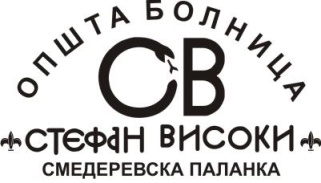 Општа болница „Стефан Високи“ ул. Вука Караџића бр. 147 11420 Смед. ПаланкаКОНКУРСНA ДОКУМЕНТАЦИЈAЈАВНА НАБАВКА МАЛЕ ВРЕДНОСТИНАБАВКА УСЛУГА ОСИГУРАЊА ИМОВИНЕ И ЛИЦАЈАВНА НАБАВКА JНМВ бр. 29/19Децембар  2019. годинеНа основу чл. 32. и 61. Закона о јавним набавкама („Сл. гласник РС” бр. 124/12, 14/15, 68/15, у даљем тексту: Закон), чл. 2. Правилника о обавезним елементима конкурсне документације у поступцима јавних набавки и начину доказивања испуњености услова („Сл. гласник РС” бр. 29/2013), Одлуке о покретању поступка јавне набавке ЈНМВброј 29/19 зав.бр. ЈН 1372 од 23.12.2019.г. и Решења о образовању комисије за јавну набавку ЈНМВ 29/19, зав.бр. ЈН 1373 од 23.12.2019.г. припремљена је:КОНКУРСНА ДОКУМЕНТАЦИЈА за јавну набавку мале вредности услуга број ЈНМВ 29/19 –  набавка услуга осигурања имовине и лица, орн 66510000Конкурсна документација садржи:Укупан број страна конкурсне документације: 43I  ОПШТИ ПОДАЦИ О ЈАВНОЈ НАБАВЦИ1. Подаци о наручиоцуНаручилац: Општа болница „Стефан Високи“ Адреса: Вука Караџића бр. 147, Смедеревска Паланка Интернет страница: www.bolnica-palanka.co.rsМатични број: 06113079ПИБ: 101401162Тел: 026/ 330 3182. Врста поступка јавне набавкеПредметна јавна набавка се спроводи у поступку јавне набавке мале вредности у складу са Законом и подзаконским актима којима се уређују јавне набавке.3. Предмет јавне набавкеПредмет јавне набавке број ЈНМВ бр. 29/19 су услуге осигурања имовине и лица.  5. Контакт (лице или служба) Лице за контакт је начелник Службе јавних набавки Зоран Голубовић,дипл.ел.инж..Е - mail адреса : svisokijn@gmail.com или бр.факса 026-313-075.I I  ПОДАЦИ О ПРЕДМЕТУ НАБАВКЕ1. Предмет јавне набавкеПредмет јавне набавке бр.  ЈНМВ бр. 29/19 – услугa осигурања имовине и лица. Ознака из Општег речника набавки: 66510000 – Услуге осигурања.2. ПартијеНабавка је обликована у три партије, и то: партија  1. –  Осигурање имовинепартија  2  –  Осигурање лицапартија  3 – Осигурање опште одговорности здравствене установе из поседовања пословног простора и обављања делатности (наношење штете трећим лицима)III ВРСТА, ТЕХНИЧКЕ КАРАКТЕРИСТИКЕ, КВАЛИТЕТ, КОЛИЧИНА, И ОПИС ДОБАРА ИЛИ УСЛУГАПАРТИЈА 1: ОСИГУРАЊЕ ИМОВИНЕОСИГУРАЊЕ ОД РИЗИКА ПОЖАРА И НЕКИХ ДРУГИХ ОПАСНОСТИПРЕМИЈА ТРЕБА ДА ОБУХВАТИ:ОСИГУРАЊЕ ГРАЂЕВИНСКИХ ОБЈЕКАТА И ОПРЕМЕ ОД РИЗИКА ПОЖАРА И НЕКИХ ДРУГИХ ОПАСНОСТИ СА УКЉУЧЕНИМ ДОПУНСКИМ РИЗИКОМ – ИЗЛИВ ВОДЕ ИЗ ИНСТАЛАЦИЈА НА „1 РИЗИК“ НА 3% УКУПНЕ ВРЕДНОСТИ ГРАЂЕВИНСКИХ ОБЈЕКАТА И 3% ОД УКУПНЕ ВРЕДНОСТИ ОПРЕМЕ,ОСИГУРАЊЕ ЗАКЉУЧЕНО ПО ПОСЕБНИМ УСЛОВИМА ЗА ОСИГУРАЊЕ ГРАЂЕВИНСКИХ ОБЈЕКАТА И ОПРЕМЕ НА УГОВОРЕНУ ВРЕДНОСТ,ОТКУП АМОРТИЗАЦИЈЕ КОД ДЕЛИМИЧНИХ ШТЕТА 2. ЛОМ МАШИНАНАПОМЕНА 1: У ПРЕМИЈУ  УРАЧУНАТИ ДОПЛАТАК ЗА ОТКУП АМОРТИЗАЦИЈЕ КОД ДЕЛИМИЧНИХ ШТЕТАНАПОМЕНА 2: ЗА МЕХАНИЧКУ ОПРЕМУ СЕ НЕ ОТКУПЉУЈЕ УЧЕШЋЕ У ШТЕТИ. ОТКУП УЧЕШЋА У ШТЕТИ ЗА ОПРЕМУ3. ПРОВАЛНА КРАЂА И РАЗБОЈНИШТВОНАПОМЕНА: ОСИГУРАЊЕ УГОВОРИТИ НА ИСЦРПИВИ ПРВИ РИЗИК НА СУМУ ОСИГУРАЊА КОЈУ ЈЕ ОДРЕДИО НАРУЧИЛАЦ.ПРЕМИЈУ ОБРАЧУНАТИ БЕЗ ОТКУПА ОДБИТНЕ ФРАНШИЗЕ.СУМА ОСИГУРАЊА ЈЕ КУМУЛАТИВНА ЗА СВЕ ОБЈЕКТЕ НАРУЧИОЦА4. ОСИГУРАЊЕ СТАКЛА ОД ЛОМА5. ОСИГУРАЊЕ ЗАЛИХА ОД ПОЖАРА И НЕКИХ ДРУГИХ ОПАСНОСТИПРЕМИЈА ТРЕБА ДА ОБУХВАТИ:ИЗЛИВ ВОДЕ ИЗ ИНСТАЛАЦИЈА НА 1 РИЗИК НА 10% УКУПНЕ ВРЕДНОСТИ ЗАЛИХАЗАЛИХЕ ОСИГУРАНЕ ФЛОТАНТНО. ДАТА ВРЕДНОСТ ЈЕ ПРОСЕЧНА КВАРТАЛНА ВРЕДНОСТ ЗАЛИХА.ПАРТИЈА 1. – ОСИГУРАЊЕ ИМОВИНЕЗБИРНА РЕКАПИТУЛАЦИЈА ПОНУДЕ ПО ВРСТАМА ОСИГУРАЊА А - БОЛНИЦАПАРТИЈА 2: ОСИГУРАЊЕ ЛИЦАОСИГУРАЊЕ ЗАПОСЛЕНИХ ОД ПОСЛЕДИЦА НЕСРЕЋНОГ СЛУЧАЈА А- БОЛНИЦАПАРТИЈА 3: ОПШТА ОДГОВОРНОСТ ЗДРАВСТВЕНЕ УСТАНОВЕ ИЗ ПОСЕДОВАЊА ПОСЛОВНОГ ПРОСТОРА И ОБАВЉАЊА  ДЕЛАТНОСТИ (НАНОШЕЊЕ ТРЕЋИМ ЛИЦИМА)IV УСЛОВИ ЗА УЧЕШЋЕ У ПОСТУПКУ ЈАВНЕ НАБАВКЕ ИЗ ЧЛАНА 75. и 76. ЗАКОНА О JАВНИМ НАБАВКАМА И УПУТСТВО КАКО СЕ ДОКАЗУЈЕ ИСПУЊЕНОСТ ТИХ УСЛОВА	Понуђач који испуњава услове из члана 75.  и 76. Закона о јавним набавкама дужан је да уз понуду	достави и доказе из члана 77. овог Закона као и друге доказе из конкурсне документације и то:Понуђач који учествује у поступку ове јавне набавке, мора испунити додатне услове за учешће у поступку јавне набавке који су дефинисани чланом 76. ЗЈН. Додатне услове група понуђача испуњава заједно. УПУТСТВО КАКО СЕ ДОКАЗУЈЕ ИСПУЊЕНОСТ УСЛОВАИспуњеност обавезних услова за учешће у поступку предметне јавне набавке наведних у табеларном приказу обавезних услова под редним бројем 1, 2, 3 и 4 понуђач доказује достављањем ИЗЈАВЕ (Образац 5.) и.  у поглављу VI ове конкурсне документације), којом под пуном материјалном и кривичном одговорношћу потврђује да испуњава услове за учешће у поступку јавне набавке из чл. 75. ст. 1. тач. 1) до 4), , дефинисане овом конкурсном документацијом. 	Испуњеност обавезног услова за учешће у поступку предметне јавне набавке из чл. 75. ст. 1. тач 5) ЗЈН, наведеног под редним бројем 5. у табеларном приказу обавезних услова, понуђач доказује достављањем Дозволе за обављање послова осигурања која је издата од стране Народне Банке СрбијеИспуњеност додатног услова за учешће у поступку предметне јавне набавке из чл. 76. ст. 1. тач 5) ЗЈН, наведеног под редним бројем 1. у табеларном приказу додатних услова, понуђач доказује достављањем достављањем доказа наведених у табеларном приказу "начин доказивања" под редним бројем 1.Испуњеност додатног услова за учешће у поступку предметне јавне набавке из чл. 76. ст. 1. тач 5) ЗЈН, наведеног под редним бројем 2. у табеларном приказу додатних услова, понуђач доказује достављањем достављањем доказа наведених у табеларном приказу "начин доказивања" под редним бројем 2.Испуњеност додатног услова за учешће у поступку предметне јавне набавке из чл. 76. ст. 1. тач 5) ЗЈН, наведеног под редним бројем 3. у табеларном приказу додатних услова, понуђач доказује достављањем достављањем доказа наведених у табеларном приказу "начин доказивања" под редним бројем 3.Испуњеност додатног услова за учешће у поступку предметне јавне набавке из чл. 76. ст. 1. тач 5) ЗЈН, наведеног под редним бројем 4. у табеларном приказу додатних услова, понуђач доказује достављањем  достављањем доказа наведених у табеларном приказу "начин доказивања" под редним бројем 4.Докази о испуњености услова могу се достављати у неовереним копијама, а наручилац може пре доношења одлуке о додели уговора, захтевати од понуђача, чија је понуда на основу извештаја Комисије за јавну набавку оцењена као најповољнија, да достави на увид оригинал или оверену копију свих или појединих доказа.Ако понуђач у остављеном, примереном року који не може бити краћи од пет дана, не достави на увид оригинал или оверену копију тражених доказа, наручилац ће његову понуду одбити као неприхватљиву.Понуђач је дужан да без одлагања писмено обавести наручиоца о било којој промени у вези са испуњеношћу услова из поступка јавне набавке, која наступи до доношења одлуке, односно закључења уговора, односно током важења уговора о јавној набавци и да је документује на прописани начин.Лице уписано у регистар понуђача који води Организација надлежна за регистрацију привредних субјеката није дужно да приликом подношења понуде доказује испуњеност обавезних услова из члана 75. став 1. тачке 1) до 4) ЗЈН.Понуђач није дужан да доставља доказе који су јавно доступни на интернет страницама надлежних органа, с тим што треба да наведе интернет страницу на којој су тражени подаци јавно доступни.V КРИТЕРИЈУМ ЗА ИЗБОР НАЈПОВОЉНИЈЕ ПОНУДЕКомисија ће изабрати најповољнију понуду на основу критеријума „најнижа понуђена цена“Уколико две или више понуда имају исту најнижу понуђену цену, изабраће се понуђач   који је понудио дужи рок плаћања. Уколико ни применом рерзервног критеријума   Наручилац не може донети одлуку о додели уговора, Наручилац ће изабрати најповољнијег понуђача   путем жреба		VI  ОБРАСЦИ КОЈИ ЧИНЕ САСТАВНИ ДЕО ПОНУДЕСаставни део понуде чине следећи обрасци:Образац понуде (Образац 1);Образац структуре понуђене цене, са упутством како да се попуни (Образац 2); Образац трошкова припреме понуде (Образац 3); Образац изјаве о независној понуди (Образац 4);Образац изјаве понуђача о испуњености услова за учешће у поступку јавне набавке - чл. 75, наведених овом конурсном докумнтацијом, (Образац 5);Образац изјаве понуђача о испуњености услова за учешће у поступку јавне набавке - чл. 75, наведених овом конурсном докумнтацијом, (Образац 6);Образац изјаве подизвођача о испуњености услова за учешће у поступку јавне набавке  - чл. 75. ЗЈН, наведених овом конкурсном документацијом (Образац 7).Образац средства финансијског обезбеђења (Образац 8)Предмет:  ПОНУДА Понуда за јавну набавку услуга – Осигурање имовине и лица, ЈНМВ 29/19 ПАРТИЈА 1. Осигурање имовинеГРАЂЕВИНСКИ ОБЈЕКТИ1.  ОСИГУРАЊЕ ОД РИЗИКА ПОЖАРА И НЕКИХ ДРУГИХ ОПАСНОСТИПРЕМИЈА ТРЕБА ДА ОБУХВАТИ:ОСИГУРАЊЕ ГРАЂЕВИНСКИХ ОБЈЕКАТА И ОПРЕМЕ ОД РИЗИКА ПОЖАРА И НЕКИХ ДРУГИХ ОПАСНОСТИ СА УКЉУЧЕНИМ ДОПУНСКИМ РИЗИКОМ – ИЗЛИВ ВОДЕ ИЗ ИНСТАЛАЦИЈА НА „1 РИЗИК“ НА 3% УКУПНЕ ВРЕДНОСТИ ГРАЂЕВИНСКИХ ОБЈЕКАТА И 3% ОД УКУПНЕ ВРЕДНОСТИ ОПРЕМЕ,ОСИГУРАЊЕ ЗАКЉУЧЕНО ПО ПОСЕБНИМ УСЛОВИМА ЗА ОСИГУРАЊЕ ГРАЂЕВИНСКИХ ОБЈЕКАТА И ОПРЕМЕ НА УГОВОРЕНУ ВРЕДНОСТ,ОТКУП АМОРТИЗАЦИЈЕ КОД ДЕЛИМИЧНИХ ШТЕТА 2. ЛОМ МАШИНАНАПОМЕНА 1: У ПРЕМИЈУ  УРАЧУНАТИ ДОПЛАТАК ЗА ОТКУП АМОРТИЗАЦИЈЕ КОД ДЕЛИМИЧНИХ ШТЕТАНАПОМЕНА 2: ЗА МЕХАНИЧКУ ОПРЕМУ СЕ НЕ ОТКУПЉУЈЕ УЧЕШЋЕ У ШТЕТИ3. ПРОВАЛНА КРАЂА И РАЗБОЈНИШТВОНАПОМЕНА : ОСИГУРАЊЕ УГОВОРИТИ НА ИСЦРПИВИ 1 РИЗИК НА СУМУ ОСИГУРАЊА КОЈУ ЈЕ ОДРЕДИО НАРУЧИЛАЦ.ПРЕМИЈУ ОБРАЧУНАТИ БЕЗ ОТКУПА ОДБИТНЕ ФРАНШИЗЕ.СУМА ОСИГУРАЊА ЈЕ КУМУЛАТИВНА ЗА СВЕ ОБЈЕКТЕ НАРУЧИОЦА4. ОСИГУРАЊЕ СТАКЛА ОД ЛОМА5. ОСИГУРАЊЕ ЗАЛИХА ОД ПОЖАРА И НЕКИХ ДРУГИХ ОПАСНОСТИ  ПРЕМИЈА ТРЕБА ДА ОБУХВАТИ:ИЗЛИВ ВОДЕ ИЗ ИНСТАЛАЦИЈА НА 1 РИЗИК НА 10% УКУПНЕ ВРЕДНОСТИ ЗАЛИХАЗАЛИХЕ ОСИГУРАНЕ ФЛОТАНТНО. ДАТА ВРЕДНОСТ ЈЕ ПРОСЕЧНА КВАРТАЛНА ВРЕДНОСТ   ЗАЛИХА.ПАРТИЈА 1. – ОСИГУРАЊЕ ИМОВИНЕЗБИРНА РЕКАПИТУЛАЦИЈА ПОНУДЕ ПО ВРСТАМА ОСИГУРАЊА А - БОЛНИЦАОПШТИ УСЛОВИ НАРУЧИОЦА:Плаћање премије у 4 месечне рата без камате,Опција понуде минимум 60 дана од дана отварања понуда,Цене су фиксне и не могу се мењати у току трајања осигурањаРок извршења услуге 14 дана по комплетирању документације            Датум 		                Понуђач________________                                     М.П.                                     __________________ПАРТИЈА 2: ОСИГУРАЊЕ ЛИЦАОСИГУРАЊЕ ЗАПОСЛЕНИХ ОД ПОСЛЕДИЦА НЕСРЕЋНОГ СЛУЧАЈАА-  БОЛНИЦА ПОНУДА ТРЕБА ДА САДРЖИ:Премију осигурања по једном запосленом и укупну премију за све запосленеУКУПНА ПРЕМИЈА ЗА СВЕ ЗАПОСЛЕНЕ БЕЗ ПОРЕЗА НА ПРЕМИЈУ                                 ________________________________ОПШТИ УСЛОВИ НАРУЧИОЦА:Плаћање премије у 4 месечне рате без камате,Опција понуде минимум 60 дана од дана отварања понуда,Цене су фиксне и не могу се мењати у току трајања осигурањаРок извршења услуге 14 дана по комплетирању документације          Датум 		                Понуђач________________                                     М.П.                                     __________________ПАРТИЈА 3: ОПШТА ОДГОВОРНОСТ ЗДРАВСТВЕНЕ УСТАНОВЕ ИЗ ПОСЕДОВАЊА ПОСЛОВНОГ ПРОСТОРА И ОБАВЉАЊА  ДЕЛАТНОСТИ (НАНОШЕЊЕ ШТЕТЕ ТРЕЋИМ ЛИЦИМА)ОПШТИ УСЛОВИ НАРУЧИОЦА:Плаћање премије у 4 месечне рата без камате,Опција понуде минимум 60 дана од дана отварања понуда,Цене су фиксне и не могу се мењати у току трајања осигурањаРок извршења услуге 14 дана по комплетирању документације          Датум 		                Понуђач________________                                     М.П.                                     __________________Понуда бр. ___________ од ____________ за јавну набавку мале вредности услуга бр. ЈНМВ 29/19  Осигурање имовине и лица.	ОПШТИ ПОДАЦИ О ПОНУЂАЧУПонуду дајем:(заокружити)а) самосталноб) са подизвођачем________________________________________________________________________________________________________________________________________________________________________________________________________________________(навести назив и седиште свих понуђача)б) као заједничку понуду – група понуђача:________________________________________________________________________________________________________________________________________________________________________________________________________________________(навести назив и седиште свих учесника у заједничкој понуди)За делимично извршење јавне набавке ангажујемо ___________________________________ подизвођача (уписати број подизвођача и назив подизвођача ).Проценат вредности набавке који се додељује подизвођачу износи _______%, а односи се на део предмета набавке:  ____________________________________________________________Вредност дела набавке који се додељује подизвођачу у динарима: _________________.Укупна цена износи ________________________ динара, без ПДВ-а.Рок и начин плаћања износи: _________________________________________Рок важења понуде износи ______________ дана од дана отварања понуда.(најмање 30 дана од дана отварања понуда)Гаранција произвођача добара износи ___________ месеци од дана испоруке.У: 	__________________                                      	Потпис овлашћеног лица понуђача                                                                  				          (штампаним словима име и презиме)Дана: 	__________________                                      	______________________________                                         ______________________________                                                                                                                    (пун потпис)     М.П.Образац  1.1И З Ј А В А ПОНУЂАЧА ДА ЋЕ ИЗВРШЕЊЕ НАБАВКЕ ДЕЛИМИЧНО ПОВЕРИТИ ПОДИЗВОЂАЧУИзјављујемо да ћемо извршење јавне набавке мале вредности услуга бр. ЈНМВ 29/19  Осигурање имовине и лица, делимично поверити подизвођачу. Наводимо у својој понуди, проценат укупне вредности набавке који ћемо поверити подизвођачу, као и део предмета набавке који ћемо извршити преко подизвођача.Напомена: Проценат укупне вредности набавке који ће понуђач поверити подизвођачу, не може бити већи од 50% од укупне вредности понуде. Образац потписује и оверава овлашћено лице понуђача.У: 	__________________                                      	        Потпис овлашћеног лица                                                                  				          (штампаним словима име и презиме)Дана: 	__________________                                      	______________________________                                         ______________________________                                                                                                                    (пун потпис)     М.П.Образац  1.2 ОПШТИ ПОДАЦИ О ПОДИЗВОЂАЧУНазив подизвођача: 				___________________________________________Адреса подизвођача		: 		___________________________________________Општина: 					___________________________________________Особа за контакт: 				___________________________________________Телефон: 					___________________________________________Фаx: 						___________________________________________ПИБ: 						___________________________________________Матични број: 				___________________________________________Регистарски број: 				___________________________________________Број рачуна: 					___________________________________________Одговорно лице подизвођача – директор: ___________________________________________е-маил: 					___________________________________________У: 	__________________                                                         Потпис овлашћеног лица                                                                  				          (штампаним словима име и презиме)Дана: 	__________________                                      	______________________________                                         ______________________________                                                                                                                    (пун потпис)     М.П.Напомена: У случају подношења понуде са подизвођачем, образац копирати у потребном броју примерака за сваког члана групе понуђача. Образац потписује и оверава овлашћено лице подизвођача.Образац  1.3И З Ј А В АЧЛАНОВА ГРУПЕ КОЈИ ПОДНОСЕ ЗАЈЕДНИЧКУ ПОНУДУ Изјављујемо да наступамо као група понуђача у поступку јавне набавке мале вредности услуга бр. ЈНМВ 29/19  Осигурање имовине и лица. Овлашћујемо члана групе ______________________________ да у име и за рачун осталих чланова групе иступа пред наручиоцем.Напомена: Уколико група понуђача подноси заједничку понуду, обавезно је достављање споразума којим се понуђачи из групе међусобно и према наручиоцу обавезују на извршење јавне набавке, а који обавезно садржи податке који су дефинисани чланом 81. став 4 ЗЈН.У: 	__________________                                      	        Потпис овлашћеног лица                                                                  				          (штампаним словима име и презиме)Дана: 	__________________                                      	______________________________                                         ______________________________                                                                                                                    (пун потпис)     М.П.Образац 1. 4ОПШТИ ПОДАЦИ О ЧЛАНУ ГРУПЕ ПОНУЂАЧАНазив члана групе понуђача: 		____________________________________________Адреса члана групе понуђача: 		____________________________________________Општина: 					____________________________________________Особа за контакт: 				____________________________________________Телефон: 					____________________________________________Фаx: 						____________________________________________ПИБ: 						____________________________________________Матични број: 				____________________________________________Регистарски број: 				____________________________________________Број рачун: 					____________________________________________Одговорно лице члана групе – директор: 	____________________________________________е-маил: 					____________________________________________У: 	__________________                                      	        Потпис овлашћеног лица                                                                  				          (штампаним словима име и презиме)Дана: 	__________________                                      	______________________________                                         ______________________________                                                                                                                    (пун потпис)     М.П.Напомена: У случају подношења заједничке понуде, образац копирати у потребном броју примерака за сваког члана групе понуђача. Образац потписује и оверава овлашћено лице члана групе..Образац  2ОБРАЗАЦ СТРУКТУРЕ ЦЕНЕ СА УПУТСТВОМ КАКО ДА СЕ ПОПУНИПАРТИЈА 1. ОСИГУРАЊЕ ИМОВИНЕПАРТИЈА 2 – ОСИГУРАЊЕ ЛИЦАПАРТИЈА 3: ОПШТА ОДГОВОРНОСТ ЗДРАВСТВЕНЕ УСТАНОВЕ ИЗ ПОСЕДОВАЊА ПОСЛОВНОГ ПРОСТОРА И ОБАВЉАЊА  ДЕЛАТНОСТИ (НАНОШЕЊЕ ШТЕТЕ ТРЕЋИМ ЛИЦИМА)											Образац 3ОБРАЗАЦ ТРОШКОВА ПРИПРЕМЕ ПОНУДЕУ складу са чланом 88. став 1. Закона, понуђач _______________________________________, доставља укупан износ и структуру трошкова припремања понуде за јавну набавку услуга бр. ЈНМВ 29/19  Осигурање имовине и лица.	Напомена: У смислу члана 19. Правилника о обавезним елементима конкурсне документације у поступцима јавних набавки и начину доказивања испуњености услова понуђач може у обрасцу трошкова припреме понуде приказати трошкове прибављања средстава обезбеђења. Трошкове припреме и подношења понуде сноси искључиво понуђач и не може тражити од наручиоца накнаду трошкова (члан. 88. став 2. ЗЈН).Ако је поступак јавне набавке обустављен из разлога који су на страни наручиоца, наручилац је у обавези да понуђачу надокнади трошкове прибављања средстава обезбеђења, под условом да је понуђач тражио накнаду тих трошкова у својој понуди.Напомена: Достављање овог обрасца није обавезно!Образац 4У складу са чланом 26. Закона, ________________________________________, даје:                                                                       (Назив понуђача): И З Ј А В УО НЕЗАВИСНОЈ ПОНУДИПод пуном материјалном и кривичном одговорношћу потврђујем да сам у поступку за јавну набавку мале вредности услуга бр. ЈНМВ 29/19  Осигурање имовине и лица., понуду поднео независно, без договора са другим понуђачима, или заинтересованим лицима.У: 	__________________                                      	Потпис овлашћеног лица понуђача                                                                  				          (штампаним словима име и презиме)Дана: 	__________________                                      	______________________________                                         ______________________________                                                                                                                    (пун потпис)М.П.Напомена: у случају постојања основане сумње у истинитост изјаве о независној понуди, наручилац ће одмах обавестити организацију надлежну за заштиту конкуренције. Организација надлежна за заштиту конкуренције, може понуђачу, односно заинтересованом лицу изрећи меру забране учешћа у поступку јавне набавке ако утврди да је понуђач, односно заинтересовано лице повредило конкуренцију у поступку јавне набавке у смислу закона којим се уређује заштита конкуренције. Мера забране учешћа у поступку јавне набавке може трајати до две године. Повреда конкуренције представља негативну референцу, у смислу члана 82. став 1. тачка 2. Закона.Уколико понуду подноси група понуђача, Изјава мора бити потписана од стране овлашћеног лица сваког понуђача из групе понуђача и оверена печатом.
												Образац 5ИЗЈАВА ПОНУЂАЧА О ИСПУЊАВАЊУ УСЛОВА ИЗ ЧЛАНА 75. 3ЈH У ПОСТУПКУ ЈАВНЕ НАБАВКЕ МАЛЕ ВРЕДНОСТИПод пуном материјалном и кривичном одговорношћу, као заступник понуђача, дајем следећу				И З Ј А В УПонуђач  _____________________________________________[испуњава све услове прописане Законом о јавним набавкама, члан 75.односно све услове дефинисане Конкурсном документацијом за јавну набавку мале вредности услуга бр. ЈНМВ 29/19 Осигурање имовине и лица.и то:Понуђач је регистрован код надлежног органа, односно уписан у одговарајући регистар (чл. 75. ст. 1. тач. 1) ЗЈН);Понуђач и његов законски заступник нису осуђивани за неко од кривичних дела као члан организоване криминалне групе, да нису осуђивани за кривична дела против привреде, кривична дела против животне средине, кривично дело примања или давања мита, кривично дело преваре (чл. 75. ст. 1. тач. 2) ЗЈН);Понуђач је измирио доспеле порезе, доприносе и друге јавне дажбине у складу са прописима Републике Србије (или стране државе када има седиште на њеној територији) (чл. 75. ст. 1. тач. 4) ЗЈН);Понуђач је поштовао обавезе које произлазе из важећих прописа о заштити на раду, запошљавању и условима рада, заштити животне средине и нема забрану обављања делатности која је на снази у време подношења понуде за предметну јавну набавку (чл. 75. ст. 2. ЗЈН);Место и датум							        	ПОНУЂАЧМ.П._______________					                    	 _______________________(потпис овлашћеног лица)Напомена: Уколико понуду подноси група понуђача, ову Изјаву фотокопирати, попунити, потписати и оверити печатом за сваког понуђача.												Образац 6ИЗЈАВА О ПРИХВАТАЊУ ДОДАТНОГ УСЛОВА ПОД РЕД.БР. 5ИЗЈАВА Изјављујемо да  уколико наша понуда буде изабрана као најповољнија у јавној набавци мале вредности услуга бр. ЈНМВ 29/19  Осигурање имовине и лица, да прихватамо додатни услов: “Понуђач чија понуда буде изабрана као најповољнија, прихвата осигурање на ризик од свих осигураних врста штете предвиђених уговором, почев од 01.01.2020. године без обзира на датум потписивања уговора“.          Датум 		                Понуђач________________                                     М.П.                                     __________________Напомена: Уколико понуду подноси група понуђача, Изјава мора бити потписана од стране овлашћеног лица сваког понуђача из групе понуђача и оверена печатом.												Образац 7ОБРАЗАЦ ИЗЈАВЕ ПОДИЗВОЂАЧА  О ИСПУЊЕНОСТИ ОБАВЕЗНИХ УСЛОВА ЗА УЧЕШЋЕ У ПОСТУПКУ ЈАВНЕ НАБАВКЕ -  ЧЛ. 75. ЗЈНПод пуном материјалном и кривичном одговорношћу, као заступник подизвођача, дајем следећу				И З Ј А В УПодизвођач  _____________________________________________ у поступку јавне набавке мале вредности бр ЈНМВ 29/19  Осигурање имовине и лица, испуњава све услове из чл. 75. ЗЈН, односно услове дефинисане конкурсном документацијом за предметну јавну набавку, и то:Подизвођач је регистрован код надлежног органа, односно уписан у одговарајући регистар (чл. 75. ст. 1. тач. 1) ЗЈН);Подизвођач и његов законски заступник нису осуђивани за неко од кривичних дела као члан организоване криминалне групе, да нису осуђивани за кривична дела против привреде, кривична дела против животне средине, кривично дело примања или давања мита, кривично дело преваре (чл. 75. ст. 1. тач. 2) ЗЈН);Подизвођач је измирио доспеле порезе, доприносе и друге јавне дажбине у складу са прописима Републике Србије (или стране државе када има седиште на њеној територији) (чл. 75. ст. 1. тач. 4) ЗЈН);Подизвођач је поштовао обавезе које произлазе из важећих прописа о заштити на раду, запошљавању и условима рада, заштити животне средине и нема забрану обављања делатности која је на снази у време подношења понуде за предметну јавну набавку (чл. 75. ст. 2. ЗЈН).Место:_____________                                                            	Подизвођач:Датум:_____________                         М.П.                     _____________________                                                        Напомена: Уколико понуђач подноси понуду са подизвођачем, Изјава мора бити потписана од стране овлашћеног лица подизвођача и оверена печатомОбразац  8СРЕДСТВО ФИНАНСИЈСКОГ ОБЕЗБЕЂЕЊА____________________________________________________________________________, као ПОНУЂАЧ по позиву за подношење понуда, који је ОБ ”СТЕФАН ВИСОКИ” објавила на Порталу јавних набавки и својој интернет страници, приликом потписивања уговора, доставићемо НАРУЧИОЦУ финансијске гаранције којима се обезбеђује испуњење уговорних обавеза, и то:Банкарска гаранција;Хипотека;Јемство другог правног лица са одговарајућим бонитетом;Један од облика ручне залоге хартија од вредности или других покретних ствари;Меница;Полису осигурања;______________________________________________________ или______________________________________________________(заокружити једну од наведених финансијских гаранција под ред. бр. или навести неку другу)У: 	__________________                                      	Потпис овлашћеног лица понуђача                                                                  				          (штампаним словима име и презиме)Дана: 	__________________                                      	______________________________                                         ______________________________                                                                                                                    (пун потпис)     М.П.VI I  МОДЕЛ  УГОВОРА О КУПОПРОДАЈИУ Смед. Паланци ___________ 2019. године______________________________________________________________________________(назив предузећа, адреса, седиште, име лица које заступа фирму)_______________________________________________________________________________(у даљем тексту овог уговора ПРОДАВАЦ)иОпшта болница ”СТЕФАН ВИСОКИ”, са седиштем у Смед. Паланци, ул. Вука Караџића бр. 147, коју заступа вд директора др Никола Ристић (у даљем тексту овог Уговора КУПАЦ),Закључили су дана ____________ 2020. године.УГОВОР О КУПОПРОДАЈИ	Подаци о купцу:				Подаци о продавцу:Oснов уговора:1. ПРЕДМЕТ УГОВОРА1.1. Предмет овог уговора је набавка услуга,осигурања имовине и лица. 1.2. Саставни део овог уговора је понуда продавца бр:............... од .............. 2019. год.  2. ЦЕНА2.1. Обавезује се осигураник да по понуди продавца  бр.............. од ................ 2019. год. исплати продавцу понуђену цену, и то:………………………………………………………………………………………………………2.2.  Цена услуге, односно износ премије, из тачке  2.1. овог члана је фиксна, у току важења овог уговора.2.3.  Премијске стопе су фиксне за све време трајања овог уговора.3. УСЛОВИ ПЛАЋАЊА3.1.   Осигураник се обавезује да плаћање по овом уговору изврши у 4 месечних рата.4.  ИСПЛАТА ОСИГУРАНЕ СУМЕ4.1.  Осигуравач се обавезује да у случају настанка осигураног случаја осигуранику исплати осигурану суму у року од 14 (четрнаест) дана од дана пријема уредне пријаве о настанку осигураног случаја, као и да му накнади нужне и корисне трошкове.4.2.  Продужење рока  толерише се само у случају више силе.5.  ОБАВЕЗА ОСИГУРАВАЧА5.1. Осигуравач се обавезује да услугу из члана 1. овог уговора врши у складу са овим уговором, позитивноправним прописима, нормативима и стандардима чија је употреба обавезна, уважавајући правила струке. 5.2. Осигуравач се обавезује да приликом закључења уговора Осигуранику достави Списак документације неопходне за уредну пријаву настанка осигураног случаја. 5.3. Осигуравач се обавезује да Списак документације неопходне за уредну пријаву настанка осигураног случаја достави Осигуранику у електронској форми.5.4. Осигуравач се обавезује да ликвидацију и исплату пријављене штете врши након достављања комплетне документације од стране Осигураника, Осигуравачу.5.5. Осигуравач се обавезује да оригинал решења о исплаћеној накнади доставља Осигуранику.5.6. Осигуравач је дужан да текст изјава које је прихватио, а које су саставни део конкурсне документације, унесе у полисе или одговарајуће анексе уз полисе.5.7. Осигуравач се обавезује да у случају настанка осигураног случаја се одазове у року од 12 сати од уредно добијеног позива6.   ОБАВЕЗА ОСИГУРАНИКА6.1. Осигураник се обавезује да у случају настанка уговореног осигураног случаја поступа у свему у складу са општим и посебним условима осигурања, који чине саставни део усвојене понуде осигуравача из члана 1. овог уговора.7.   ФИНАНСИЈСКЕ ГАРАНЦИЈЕ7.1. Осигуравач се обавезује да пре ступања на снагу овог уговора достави осигуранику финансијску гаранцију (меницу), којом обезбеђује испуњење својих обавеза.8. ПОЛИСЕ8.1 Уговорне стране су сагласне да овај уговор производи правно дејство даном потписивања одговарајућих полиса осигурања.8.2.  Осигуравач се обавезује да полисе осигурања из става 1. овог члана, изда осигуранику на укупну суму осигурања и да му преда опште и посебне услове осигуравача, који чине саставни део овог уговора.8.3.  У случају да је осигуравач група понуђача, носилац посла је дужан да изда полису из става 2. овог члана и да врши исплату штете.9. ОБРАЧУН  ПРЕМИЈЕ9.1. Осигурање се врши према матичној евиденцији, премија се обрачунава аконтативно према тренутном броју запослених. Коначни обрачун премије извршиће се према месечном извештају о броју запослених по месецима на крају истека осигурања.10. СПОРОВИ10.1. Уговорне стране су сагласне да се евентуални спорови по овом уговору решавају споразумно , а у случају спора , уговарају стварну и месну надлежност Привредног суда у Пожаревац.11.  РАСКИД УГОВОРА11.1. Уговорна страна незадовољна испуњеним уговорних обавеза друге уговорне стране, може захтевати раскид овог уговора, под условом да је своје уговорне обавезе у потпуности и благовремено извршила.11.2. Раскид уговора се може захтевати писменим путем, са раскидним роком од 15 дана.12.  ИЗМЕНЕ И ДОПУНЕ 12.1. Измене и допуне текста овог уговора могуће су само уз пристанак обе уговорне стране, који је дат у писменом облику.13. СТУПАЊЕ НА СНАГУ УГОВОРА13.1. Овај уговор ступа на снагу даном потписивања обе уговорне стране и то у трајању од годину дана.14. ЗАВРШНЕ ОДРЕДБЕ14.1. За све што није прецизирано овим уговором, примењују се одредбе Закона о облигационим односима („Службени лист СФРЈ“ бр. 29/78, 39/85, 45/89 и 57/89, као и „Службени лист СРЈ“ бр. 31/93).14.2. Уговор је састављен у 4 (четири) примерка, од којих по 2 (два) примерка за сваку уговорну страну.14.3 Саставни део овог уговора је понуда добављача бр……….од………..….2019 .год.УГОВОРНЕ СТРАНЕ:                       ПРОДАВАЦ                                                                           КУПАЦ     _______________________________                                  Општа болница „Стефан Високи“                                                                                                   в.д. директора др Никола РистићНапомена: Свака страна модела уговора мора бити парафирана од стране овлашћеног лица, а уговор оверен печатом и потписом, чиме понуђач потврђује да прихвата елементе модела уговора;Уколико понуђач наступа са групом понуђача модел уговора попуњава, потписује и оверава печатом овлашћени представник групе понуђача. У том случају представник групе понуђача доставља писано овлашћење;У случају подношења заједничке понуде, у моделу уговора ће бити наведени сви понуђачи из групе понуђача.			VIII  УПУТСТВО ПОНУЂАЧИМА КАКО ДА САЧИНЕ ПОНУДУЈезик на којем понуда мора бити састављена Наручилац је припремио конкурсну документацију и водиће поступак јавне набавке на српском језику. Понуда мора бити састављена на српском језику. Уколико се достављају докази на страном језику, исти морају бити преведени на српски језик. Преузимање конкурсне документацијеКонкурсна документација се може преузети са интернет странице наручиоца website: www.bolnica-palanka.co.rs или са Портала Управе за јавне набавке www.portal.ujn.gov.rs.Рок за достављање понудеПонуђачи су у обавези да своје понуде доставе до 6.01.2020. године у 10,00 часова.Достављање понуда Понуђач доставља понуду у затвореној коверти. Ако коверта није затворена и означена на начин описан овим упутством, наручилац нема никакву одговорност уколико се понуда изгуби или буде отворена пре времена.На полеђини коверте обавезно навести назив и адресу понуђача, број телефона и име особе за контакт, како би иста могла бити враћена неотворена, у случају да се прогласи  неблаговременом.У случају да понуду подноси група понуђача, на коверти је потребно назначити да се ради о групи понуђача и навести називе и адресу свих учесника у заједничкој понуди.Понуде се подносе у затвореној коверти на адресу: Општа болница „Стефан Високи“ ул. Вука Караџића бр. 147, 11420 Смедеревска Паланка, поштом или непосредном предајом са назнакон „Понуда за јавну набавку мале вредности добара бр. ЈНМВ 29/19  Осигурање имовине и лица.  Наручилац ће, по пријему одређене понуде, на коверти у којој се налази понуда, обележити време пријема и евидентирати број и датум понуде према редоследу приспећа. Уколико је понуда поднета непосредно, Наручилац ће понуђачу предати потврду пријема понуде. У потврди о пријему Наручилац ће навести датум и сат пријема понуде.Понуда коју наручилац није примио у року одређеном за подношење понуда, односно која је примљена по истеку дана и сата до којег се могу понуде подносити, сматраће се неблаговременом.    Отварање понуда 	Отварање понуда је јавно и обавиће се по истеку рока за достављање понуда у просторијама Опште болнице „Стефан Високи“ ул. Вука Караџића бр. 147 Смедеревска Паланка, дана 6.01.2020. године у 10,15 часова. Представници понуђача који поднесу понуду, дужни су да предају овлашћење за учешће у поступку отварања понуда, издато на меморандуму понуђача, оверено печатом и потписано од стране овлашћеног лица. Обавезна садржина понуде: 	Понуда се сматра исправном и потпуном ако садржи следеће елементе који се достављају уз понуду: Попуњен и оверен оригинални Образац понуде са спецификацијом од стране понуђача - по свим ставкама (Образац 1);образац изјаве о испуњености обавезних услова за учешће у поступку јавне набавке дефинисане чланом 75. Закона о јавним набавкама  (Образац 5);образац изјаве о прихватању додатног услова за под редним бројем 5  (Образац 6); доказ о испуњености обавезног услова (наведен у табели под тачком 5. у табеларном приказу обавезних услова) и доказе о испуњености додатних услова (наведених у табели под тачком 1, 2, 3 и 4 у табеларном приказу додатних услова).Изјава понуђача да ће извршење набавке делимично поверити подизвођачу (Образац 1.1).Општи подаци о подизвођачу (Образац 1.2).Изјава чланова групе који подносе заједничку понуду (Образац 1.3).Општи подаци о члановима групе понуђача (Образац 1.4).Напомена: Обрасце број 1.1, 1.2, 1.3 и 1.4 конкурсне документације, понуђач попуњава и оверава уколико наступа са подизвођачем или подноси заједничку понуду.Модел уговора, понуђач попуњава прву страну (подаци о понуђачу), парафира и оверава сваку страну уговора чиме потврђује да је сагласан са садржином модела уговора (Поглавље VII).Техничке спецификације (Поглавље III)Образац структуре цене са упутством како да се попуни – састављена на начин описан у овом обрасцу (Образац 2).Изјава понуђача о финансијском обезбеђењу – којом се обавезује да ће приликом потписивања уговора приложити средство обезбеђења испуњења уговорних обавеза у износу од 10% од вредности уговорених добара - гаранција за добро извршење посла (Образац 8).Изјава о независној понуди којом понуђач под пуном материјалном и кривичном одговорношћу потврђује да је понуду поднео независно, без договора са другим понуђачима или заинтересованим лицима у складу са чланом 26. Закона о јавним набавкама (Образац 4).   Партије	Јавна набавка је обликована у 3 партијe.8.      Понуде са варијантама и подношење понудеПодношење понуде са варијантама није дозвољено. Понуда са варијантама биће одбијена.9.      Начин на који понуђач може тражити  додатне информације и појашњењаДодатне информације и објашњења у вези са припремом понуде понуђачи могу тражити у писаном облику на адресу: Општа болница „Стефан Високи“ ул. Вука Караџића 147, 11420 Смедеревска Паланка, уз напомену „Захтев за додатним информацијама или појашњењима конкурсне документације – јавна набавка мале вредности услуга, бр. ЈНМВ 29/19 Осигурање имовине и лица, или путем e-mail svisokijn@gmail.com и то најкасније 5 (пет) дана пре истека рока за подношење понуде, с тим да се комуникација у поступку јавне набавке врши на начин одређен чланом 20. Закона о јавним набавкама. Тражење додатних информација и појашњења телефоном није дозвољено.Општа болница „Стефан Високи“ ће у најкраћем року, а најкасније 3 (три) дана од дана пријема захтева, у писаном облику одговорити на сва постављена питања свим потенцијалним понуђачима који су преузели Конкурсну документацију и истовремено ту информацију објавити на Порталу јавних набавки.Уколико Наручилац врши измену, допуну или појашњење Конкурсне документације 8 (осам) дана (или мање) пре истека рока за подношење понуда, Наручилац је дужан да продужи рок за подношење понуда и објави обавештење о продужењу рока за подношење понуда.   Измене, допуне и опозив понуде Понуђач може у року за подношење понуде да измени, допуни или опозове своју понуду на начин који је одређен за подношење понуде.Понуђач је дужан да у захтеву јасно назначи који део понуде мења односно која документа накандно доставља.  Измену, допуну или опозив понуде треба доставити на адресу: Општа болница „Стефан Високи“ ул. Вука Караџића 147, 11420 Смедеревска Паланка, уз напомену „Измена понуде за јавну набавку (услуга) –  Осигурање имовине и лица,, ЈНМВ бр. 29/19  - НЕ ОТВАРАТИ”„Допуна понуде за јавну набавку (услуга) –  Осигурање имовине и лица,, ЈНМВ бр. 29/19  - НЕ ОТВАРАТИ”„Опозив понуде за јавну набавку (услуга) –  Осигурање имовине и лица,, ЈНМВ бр. 29/19  - НЕ ОТВАРАТИ”„Измена и допуна понуде за јавну набавку (услуга) –  Осигурање имовине и лица,, ЈНМВ бр. 29/19  - НЕ ОТВАРАТИ”На полеђини коверте навести назив и адресу понуђача. У случају да понуду подноси група понуђача, на коверти је потребно назначити да се ради о групи понуђача и навести називе и адресу свих учесника у заједничкој понуди. По истеку рока за подношење понуда понуђач не може да повуче нити да мења своју понуду.   Самостално подношење понудеПонуђач који је самостално поднео понуду не може истовремено да учествује у заједничкој понуди или као подизвођач, нити да учествује у више заједничких понуда.Наручилац је дужан у складу са чланом 87. став 5. ЗЈН да одбије све понуде које су поднете супротно наведеној забрани.    Понуда са подизвођачем (Обрасци 1.1 и 1.2)Понуђач је дужан да уколико ангажује подизвођача наведе у својој понуди проценат укупне вредности набавке који ће поверити подизвођачу који не може бити већи од 50% као и део предмета набавке који ће извршити преко подизвођача.Ако понуђач у понуди наведе да ће делимично извршење набавке поверити подизвођачу, дужан је да наведе назив понуђача, а уколико уговор између наручиоца и понуђача буде закључен, тај подизвођач ће бити наведен у уговору.Понуђач је дужан да наручиоцу, на његов захтев, омогући приступ код подизвођача ради утврђивања испуњености услова.Понуђач је дужан да за подизвођаче достави доказе о испуњености обавезних услова из члана75. став 1. тачке 1) до 4) ЗЈН, а доказ о испуњености услова из члана 75. став 1. тачка 5) ЗЈН за део набавке који ће извршити преко подизвођача којем је поверио извршење тог дела набавке.Понуђач у потпуности одговара наручиоцу за извршење обавеза из поступка јавне набавке, односно за извршење уговорних обавеза, без обзира на број подизвођача.Заједничка понуда - група понуђача (Обрасци 1.3 и 1.4)Понуду може поднети група понуђача.Сваки понуђач из групе понуђача мора да испуни обавезне услове из члана 75. став 1. тач. 1) до 4) овог закона, а додатне услове испуњавају заједно, осим ако наручилац из оправданих разлога не одреди другачије.Услов из члана 75. став 1. тачка 5) овог закона дужан је да испуни понуђач из групе понуђача којем је поверено извршење дела набавке за који је неопходна испуњеност тог услова. Саставни део заједничке понуде је споразум којим се понуђачи из групе међусобно и према наручиоцу обавезују на извршење јавне набавке, а који обавезно садржи податке о:члану групе који ће бити носилац посла, односно који ће поднети понуду и који ће заступати групу понуђача пред наручиоцем;понуђачу који ће у име групе понуђача потписати уговор;понуђачу који ће у име групе понуђача дати средство обезбеђења;понуђачу који ће издати рачун;рачуну на који ће бити извршено плаћање;обавезама сваког од понуђача из групе понуђача за извршење уговора.Понуђачи који поднесу заједничку понуду одговарају неограничено солидарно према наручиоцу.Захтеви у погледу начина, рока и услова плаћања, гарантног рока, рока испоруке и рока важења понуде.12.1. Захтев у погледу висине (цене) премије - мора да буде исказана у динарима, без урачунатог пореза на премију са урачунатим свим  евентуалним попустима 12.2. Захтев у погледу услова плаћања-плаћање ће се извршити у 4 месечних рата без обрачунате камате.12.3. Захтев у погледу исплате осигуране суме - у року од 14 (четрнаест) дана од дана пријема уредне пријаве о настанку осигураног  случаја, као и да му накнади нужне и корисне трошкове.12.4. Захтев у погледу предаје документације - полисе осигурања се издају осигуранику на укупну суму осигурања и предају му се општи и посебни услови осигуравача, приликом закључења уговора осигуранику се доставља списак документације неопходне за уредну пријаву  настанка осигураног случаја и у електронској форми. 12.5. Захтев у погледу рока важења понуде -рок важења понуде не може бити краћи од 30 дана од дана отварања понуда.12.6. Захтев у погледу одзива – Осигуравач се обавезује да у случају настанка осигураног случаја се одазове у року од 12 сати од уредно добијеног позива..ЦенаЦена мора бити исказана у динарима, са и без пореза на додату вредност, са урачунатим свим трошковима које понуђач има у реализацији предметне јавне набавке, с тим да ће се за оцену понуде узимати у обзир цена без пореза на додату вредност.Цена је фиксна и не може се мењати.Ако је у понуди исказана неуобичајено ниска цена, наручилац ће поступити у складу са чланом 92. Закона.Средство финансијског обезбеђења за извршење уговорне обавезеПонуђач је обавезан да у својој понуди наведе врсту средстава финансијског обезбеђења (банкарска гаранција; хипотека; јемство другог правног лица са одговарајућим бонитетом; један од облика ручне залоге хартија од вредности или других покретних ствари; меница; полиса осигурања; и др), коју ће доставити наручиоцу у случају да његова понуда буде изабрана са роком финансијског обезбеђења за време трајања наведеног уговора (Образац 8).За испуњење уговорних обавеза приликом потписивања уговора доставља се:Средства финансијског обезбеђења, оверено печатом и потписом; Овлашћење уз средство финансијског обезбеђења, на износ од 10% од вредности уговора, (без ПДВ-а);Овлашћење уз средство финансијског обезбеђења се даје на меморандуму понуђача, и мора садржати све податке о понуђачу, заведено у деловодној књизи понуђача и потписано од стране лица уписаног у регистар привредних субјеката или лица које он овласти. Заштита поверљивости података које нарућилац ставља понуђачима на располагање, укључујући њихове подизвођачеПредметна набавка не садржи поверљиве информације које наручилац ставља на    располагање..  Критеријуми за избор најповољније понудеИзбор најповољније понуде извршиће се на основу критеријума „најнижа понуђена цена“.   Уколико две или више понуда имају исту најнижу понуђену цену, изабраће се понуђач     који је понудио дужи рок плаћања. Уколико ни применом рерзервног критеријума      Наручилац не може донети одлуку о додели уговора, Наручилац ће изабрати понуђача      путем жреба.Додатна објашњења и исправке после отварања понуда и контрола код понуђача, односно његовог подизвођачаНакон отварања понуда наручилац може да захтева од понуђача у писаном облику додатна објашњења која ће му помоћи при прегледу, вредновању и упоређивању понуда, а може да врши и контролу (увид) код понуђача односно његовог подизвођача.Наручилац не може да захтева, дозволи или понуди промену елемената понуде који су од значаја за примену критеријума за доделу уговора, односно промену којом би се понуда која је неодговарајућа или неприхватљива учинила одговарајућом, односно прихватљивом, осим ако другачије не произилази из природе поступка јавне набавке.Наручилац може, уз сагласност понуђача, да изврши исправке рачунских грешака уочених приликом разматрања понуде по окончаном поступку отварања понуда.У случају разлике између јединичне и укупне цене, меродавна је јединична цена. Ако се понуђач не сагласи са исправком рачунских грешака, наручилац ће његову понуду одбити као неприхватљиву.Поштовање обавеза које произилазе из важећих прописаПонуђач је дужан да у оквиру своје понуде достави изјаву дату под кривичном и материјалном одговорношћу да је поштовао све обавезе које произилазе из важећих прописа о заштити на  раду,    запошљавању и условима рада, заштити животне средине, као и да нема забрану обављања делатности која је на снази у време подношења понуде.  	Коришћење патента и одговорност за повреду заштићених права интелектуалне  својине трећих лица	Накнаду за коришћење патената, као и одговорност за повреду заштићених права    интелектуалне својине трећих лица сноси Понуђач.Одлука о додели уговора Комисија за јавну набавку саставља писани извештај о стручној оцени понуда, на основу којег се доноси одлука о додели уговора.Одлука о додели уговора биће донета у оквирном року од 25 (двадесетпет) дана од дана отварања понуда.Наручилац је дужан да одлуку о додели уговора достави свим понуђачима у року од три дана од дана доношења.У случајевима из чл. 109. Закона о јавним набавкама, наручилац ће донети одлуку о обустави поступка.Захтев за заштиту права понуђачаЗахтев за заштиту права може да поднесе Понуђач, односно заинтересовано лице, који има интерес за доделу уговора и који је претрпео или могао да претрпи штету због поступања Наручиоца противно одредбама закона.Захтев за заштиту права подноси се Наручиоцу, а копија се истовремено доставља Републичкој комисији.Захтев за заштиту права се доставља непосредно, електронском поштом на e-mаil: svisokijn@gmail.com или препорученом пошиљком на адресу улица Вука Караџића 147, 11420 Смедеревска Паланка, Општа болница „Стефан Високи“, са повратницом. Захтев за заштиту права се може поднети у току целог поступка јавне набавке, против сваке радње Наручиоца, осим уколико Законом није другачије одређено. О поднетом захтеву за заштиту права Наручилац ће  објавити обавештење на Порталу јавних набавки, најкасније у року од 2 (два) дана од дана пријема захтева.Уколико се захтевом за заштиту права оспорава врста поступка, садржина позива за подношење понуда или конкурсне документације, захтев ће се сматрати благовременим уколико је примљен од стране Наручиоца најкасније 3 дана пре истека рока за подношење понуда, без обзира на начин достављања и уколико је подносилац захтева указао Наручиоцу на евентуалне недостатке и неправилности на законом прописан начин, а Наручилац исте није отклонио.После доношења одлуке о додели уговора из члана 108. Закона или одлуке о обустави поступка јавне набавке из члана 109. Закона, рок за подношење захтева за заштиту права је 5 дана од дана објављивања одлуке на Порталу јавних набавки Управе за јавне набавке.Захтевом за заштиту права не могу се оспоравати радње Наручиоца предузете у поступку јавне набавке ако су подносиоцу захтева били или могли бити познати разлози за његово подношење пре истека рока за подношење захтева којом се оспорава врста поступка, садржина позива за подношење понуда или конкурсне документације, а подносилац захтева га није поднео пре истека тог рока. Ако је у истом поступку јавне набавке поново поднет захтев за заштиту права од стране истог подносиоца захтева, у том захтеву се не могу оспоравати радње Наручиоца за које је подносилац захтева знао или могао знати приликом подношења претходног захтева. Подносилац захтева је дужан да на рачун буџета Републике Србије (прималац) уплати таксу од 60.000,00 динара; сврха плаћања: Такса за ЗЗП, Oпшта болница “Стефан Високи“, бр. ЈНМВ 29/19  ; шифра плаћања: 153; број жиро рачуна: 840-30678845-06; позив на број: ЈНМВ 29/19  . Поступак заштите права понуђача регулисан је одредбама чл. 138. - 167. Закона.Додатно обезбеђење испуњења уговорених обавеза понуђача који се налазе на списку негативних референци 	Понуђач који се налази на списку негативних референци који води Управа за јавне набавке, у складу са чланом 83. Закона, а који има негативну референцу за предмет набавке који није истоврстан предмету ове јавне набавке, а уколико таквом понуђачу буде додељен уговор, дужан је да у тренутку закључења уговора преда наручиоцу банкарску гаранцију за добро извршење посла, која ће бити са клаузулама: безусловна и платива на први позив. Банкарска гаранција за добро извршење посла издаје се у висини од 15% од укупне вредности уговора без ПДВ-а, са роком важности који је 30 (тридесет) дана дужи од истека рока за коначно извршење посла. Ако се за време трајања уговора промене рокови за извршење уговорне обавезе, важност банкарске гаранције за добро извршење посла мора да се продужи.Услови и рок за приступање закључењу уговораНаручилац закључује уговор о јавној набавци са понуђачем којем је додељен уговор у року од 8 (осам) дана од дана протека рока за подношење захтева за заштиту права.Понуђач је у обавези да у року од 5 (пет) дана од пријема Уговора врати потписана и оверена 2 (два)   примерка УговораУ случају да је поднета само једна понуда наручилац може закључити уговор пре истека рока за подношење захтева за заштиту права, у складу са чланом 112. став 2. тачка 5) Закона. Ако понуђач којем је додељен уговор одбије да закључи уговор о јавној набавци, наручилац може да закључи уговор са првим следећим најповољнијим понуђачем.Наручилац може пре доношења Одлуке о додели уговора да тражи од понуђача чија је понуда оцењена као најповољнија да достави на увид оригинал или оверену копију свих појединих доказа о испуњености услова (члан 79. став 2).Уколико понуђач чија је понуда оцењена као најповољнија не достави оригинал или оверену копију доказа у року од 5 (пет) дана, наручилац ће његову понуду одбити као неприхватљиву (члан 79. став 3).Одлука о додели уговора донеће се оквирно у року од најдуже 25 (двадестпет) дана од дана отварања понуда уколико је наручилац прибавио најмање једну прихватљиву понуду.Одлуку о додели уговора наручилац доставља свим понуђачима за конкретну јавну набавку у року од 3 (три) дана од дана њеног доношења. Одлука о додели уговора доставља се у складу са чл. 108. ст. 7. и 8. ЗЈН. Уколико понуђач наступа са групом понуђача уговор попуњава, потписује и оверава печатом овлашћени представник групе понуђача. У том случају представник групе понуђача доставља писано овлашћење. У случају подношења заједничке понуде, у уговору ће бити наведени сви понуђачи из групе понуђача.IОпшти подаци о јавној набавци3IIПодаци о предмету набавке4IIIВрста, техничке карактеристике (спецификације), квалитет, количина и опис добара, радова или услуга, начин спровођења контроле и обезбеђења гаранције квалитета, 5 - 8IVУслови за учешће у поступку јавне набавке из чл. 75. и 76. ЗЈН и упутство како се доказује испуњеност тих услова9 - 11VКритеријуми за доделу уговора13VIОбрасци који чине саставни део понуде14 – 33VIIМодел уговора34 – 37VIIIУпутство понуђачима како да сачине понуду38- 43Ред. бројПредмет осигурањаСума Осигурања1.2.3.1.Зграда Болнице 10450м2627.000.000,002.Зграда бање на Кисељаку 940м256.400.000,003.Гаража 40м22.400.000,004.Котларница стара 350м221.000.000,005Зграда-Инвестиције 1080м264.800.000,006.Зграда Микробиологија 120м27.200.000,007.Зграда Дијализа 200м212,000.000,008.Подстаница 40м210.229.038,009.Котларница Нова 150м2 22.970.903,7210.Бункер 70м24.200.000,0011.Складишта 1420м285.200.000,00Сви објекти913.399.940,722.1Опрема и намештај на набавну књиговодствену вредност на дан 20.12.2019.209.338.965,482.2Опрема и намештај на процењену вредност 20.12.201970.774.030,40Ред. бројОПРЕМАСума осигурања 12.3.1.Опрема која може бити предмет осигурања по  списку који ће бити достављен изабраном понуђачу на ННВ вредност на дан 20.12.2019.158.185.322,482Опрема која може бити предмет осигурања по списку који ће бити достављен изабраном понуђачу на процењену вредност47.233.826,223Механичка опрема у саставу грађевинског објекта53.496.000,00Предмет ОсигурањаСума ОсигурањаНамештај и Уређаји у закључаним објектима3.000.000,00Предмет осигурањаСума ОсигурањаСва покретна и непокретна стакла330.000,00Укупна ценаПредмет ОсигурањаСума ОсигурањаЗалихе по списку на пријављен износ19.950.900,00Ред. бројВрста осигурања1.Пожар и неке друге опасности за грађевинске објекте и опрему2.Осигурање машина од лома и неких других опасности 3Провална крађа и разбојништво4.Осигурање стакла од лома5Осигурање залиха од пожара и неких других опасностиСума осигурањаСмрт услед болести200.000,00Смрт услед незгоде400.000,00Трајни инвалидитет800.000,00Осигурање опште одговорности здравствене установе из поседовања пословног простора и обављања делатности (наношење штете трећим лицима)Осигурање опште одговорности здравствене установе из поседовања пословног простора и обављања делатности (наношење штете трећим лицима)Наручилац:ОБ „СТЕФАН ВИСОКИ“ СМЕД. ПАЛАНКАПИБ:101401162Матични број:06113079Делатност и шифра делатности:Здравствена делатност, шифра 8610Укупне годишње бруто зараде:621.720.000,00број запослених:550Планирани годишњи приход за 2019.г.(вредност за одредјени догадјај):13.500.000,00Укупан годишњи приход у 2018.г.:13.500.000,00Лимит покрића по јендом штетном догађају:50.000 Укупан агрегатни лимит:200.000 Период трајања осигурања:годину данаТериторијално покриће:ОБ „СТЕФАН ВИСОКИ“ СМЕД. ПАЛАНКАПремијаОБАВЕЗНИ УСЛОВИОБАВЕЗНИ УСЛОВИОБАВЕЗНИ УСЛОВИР.бр.УСЛОВИДОКАЗИ1.Услов:   Да   је   понуђач   регистрован   код   надлежног  органа, односно уписан у одговарајући регистар;Изјава (Образац бр 5 конкурсне документације), којом понуђач под пуном материјалном и кривичном одговорношћу потврђује да испуњава услове за учешће у поступку јавне набавке из члана 75. став 1. тачке 1) до 4) и став 2. Закона о јавним набавкама, дефинисане конкурсном документацијом2.Услов:  Да  понуђач  и  његов  законски  заступник  није осуђиван за неко од кривчних дела као члан организоване криминалне групе, да није осуђиван за кривична дела против привреде, кривична дела против заштите животне средине, кривично дело примања или давања мита, кривично дело преваре;Изјава (Образац бр 5 конкурсне документације), којом понуђач под пуном материјалном и кривичном одговорношћу потврђује да испуњава услове за учешће у поступку јавне набавке из члана 75. став 1. тачке 1) до 4) и став 2. Закона о јавним набавкама, дефинисане конкурсном документацијом3.Услов:   Да   је   понуђач   измирио   доспеле   порезе, доприносе и друге јавне дажбине у складу са прописима Републике Србије или стране државе када има седиште на њеној територији;Изјава (Образац бр 5 конкурсне документације), којом понуђач под пуном материјалном и кривичном одговорношћу потврђује да испуњава услове за учешће у поступку јавне набавке из члана 75. став 1. тачке 1) до 4) и став 2. Закона о јавним набавкама, дефинисане конкурсном документацијом4.Услов: Понуђач је дужан да при састављању понуде изричито наведе да је поштовао обавезе које произлазе из важећих прописа о заштити на раду, запошљавању и условима рада, заштити животне средине као и да нема забрану обављања делатности која је на снази у времеподношења понуде. (чл. 75. ст. 2. Закона)Изјава (Образац бр 5 конкурсне документације), којом понуђач под пуном материјалном и кривичном одговорношћу потврђује да испуњава услове за учешће у поступку јавне набавке из члана 75. став 1. тачке 1) до 4) и став 2. Закона о јавним набавкама, дефинисане конкурсном документацијом5.Услов: Да има важећу дозволу  надлежног  органа  за обављање делатности која је предмет јавне набавке.Доказ: Дозвола за обављање послова осигурања која је издата од стране Народне Банке СрбијеДОДАТНИ УСЛОВИДОДАТНИ УСЛОВИДОДАТНИ УСЛОВИР.бр.УСЛОВИНАЧИН ДОКАЗИВАЊА1Услов: Да понуђач има усаглашен систем пословања са захтевима стандарда ISO 9001:2008  или  ISO 9001:2015,  чиме доказује да је његово пословање усклађено са међународно признатим системом квалитета који подразумева вршење услуга стандардизованог нивоа.      Да понуђач има усаглашен систем пословања са захтевима стандарда ИСО10002 – да је његово пословање усаглашено са стандардима управљања процесима поступања по приговорима корисника.Доказ:Сертификати у неовереној копијиПотврда о усаглашености надлежног органа2Услов: непходан финансијски капацитет -  да је понуђач на дан 31.12.218. године имао разлику расположиве и захтеване маргиналне солвентности у висини од мин. 1.000.000.000,00 (словима: једнумилијардудинара)Доказ:  доставити образац АК-НО/РЕ на дан 31.12.2018 .године где се може видети податак разлике расположиве и захтеване маргиналне солвентности у дефинисаној висини3Услов: непходан пословни капацитет -  да понуђач има исказани коефицијент  ажурности у решавању штета  за  2018. годину већи од 90 %  , који  се утврђује на основу података које осигуравајуће куће достављају Народној банци Србије, Сектору за послове надзора над обављањем делатности осигурања,одељење за актуарске послове и статистику извештај – Број штета по друштвима за осигурање у 2016. годиниКоефицијент ажурности израчунава се по следећој формули:  Коефицијент  ажурности  =   (А+Б)  х 100 ,                                                       (Ц+Д)	    где је						А = број решених штета у 2018. години,Б = број одбијених и сторнираних штета у 2018. годиниЦ = број пријављених штета у 2018. години,Д = број резервисаних штета на крају 2017. године,У случају подношења понуде од стране групе понуђача за потребе пондерисања понуде узеће се у обзир заједничка ажурност групе понуђача и то тако што се износи ставки А, Б, Ц и Д сваког члана групе уносе у формулу и заједно израчунавају (Пример: уколико групу понуђача чине два члана, Ажурност у решавању штета биће одређена према следећој формули: % ажурности у решавању штета =        (А1+А2+ Б1+Б2)                                                          _____________     х 100, где је  (Ц1+Ц2+ Д1+Д2) A1 = број решених штета у 2018. години једног члана групе А2 = број решених штета у 2018. години другог члана групе  итд.Доказ: доставити  податке које осигуравајуће куће достављају НБС, Сектору за послове надзора над обављањем делатности осигурања, одељење за актуарске послове и статистику извештаја – број штета по друштвима за осигурање у 2018. години“4Услов: Понуђач чија понуда буде изабрана као најповољнија, прихвата осигурање на ризик од свих осигураних врста штете предвиђених уговором, почев од 01.01.2020. године без обзира на датум потписивања уговораДоказ: Изјава понуђача (печатом оверена, потписана од овлашћеног лица, под пуном кривичном и материјалном одговорношћу) којом потврђује пристанак на наведени услов (Образац бр џ)Ред. бројПредмет осигурањаСума ОсигурањаИзнос Премије1.2.3.4.1.Зграда Болнице 10450м2627.000.000,002.Зграда бање на Кисељаку 940м256.400.000,003.Гаража 40м22.400.000,004.Котларница стара 350м221.000.000,005Зграда-Инвестиције 1080м264.800.000,006.Зграда Микробиологија 120м27.200.000,007.Зграда Дијализа 200м212,000.000,008.Подстаница 40м210.229.038,009.Котларница Нова 150м2 22.970.903,7210.Бункер 70м24.200.000,0011.Складишта 1420м285.200.000,00Сви објекти913.399.940,722.1Опрема и намештај на набавну књиговодствену вредност на дан 20.12.2019.209.338.965,482.2Опрема и намештај на процењену вредност 20.12.201970.774.030,40Ред. бројОПРЕМАСума осигурања Износ Премије12.3.4.1.Опрема која може бити предмет осигурања по  списку који ће бити достављен изабраном понуђачу на ННВ вредност на дан 20.12.2019.158.185.322,482Опрема која може бити предмет осигурања по списку који ће бити достављен изабраном понуђачу на процењену вредност47.233.826,223Механичка опрема у саставу грађевинског објекта53.496.000,00Предмет ОсигурањаСума ОсигурањаПремија без порезаНамештај и Уређаји у закључаним објектима3.000.000,00Предмет осигурањаСума ОсигурањаИзнос премијеСва покретна и непокретна стакла330.000,00Предмет ОсигурањаСума ОсигурањаИзнос премијеЗалихе по списку на пријављен износ19.950.900,00Ред. бројВрста осигурањаУкупна премија без пореза1.Пожар и неке друге опасности за грађевинске објекте и опрему2.Осигурање машина од лома и неких других опасности 3Провална крађа и разбојништво4.Осигурање стакла од лома5Осигурање залиха од пожара и неких других опасностиУкупна премија без пореза на премију% попустаУкупна премија без пореза на премију са попустомОсигуране суме у динаримаПремија по запосленомБрој запосленихПремија за све запослене Смрт услед болести200.000,00550Смрт услед незгоде400.000,00550Трајни инвалидитет800.000,00550Премија за све запослене без пореза на премијуПремија за све запослене без пореза на премијуПремија за све запослене без пореза на премијуПремија за све запослене без пореза на премијуОсигурање опште одговорности здравствене установе из поседовања пословног простора и обављања делатности (наношење штете трећим лицима)Осигурање опште одговорности здравствене установе из поседовања пословног простора и обављања делатности (наношење штете трећим лицима)Наручилац:ОБ „СТЕФАН ВИСОКИ“ СМЕД. ПАЛАНКАПИБ:101401162Матични број:06113079Делатност и шифра делатности:Здравствена делатност, шифра 8610Укупне годишње бруто зараде:621.720.000,00број запослених:550Планирани годишњи приход за 2017.г.(вредност за одредјени догадјај):13.500.000,00Укупан годишњи приход у 2016.г.:13.500.000,00Лимит покрића по јендом штетном догађају:50.000 Укупан агрегатни лимит:200.000 Период трајања осигурања:годину данаТериторијално покриће:ОБ „СТЕФАН ВИСОКИ“ СМЕД. ПАЛАНКАПремијаНазив понуђача:Адреса понуђача:Матични број понуђача:Порески идентификациони број понуђача (ПИБ):Име особе за контакт:Електронска адреса понуђача (е-маил):Телефон:Телефакс:Број рачуна понуђача и назив банке:Лице овлашћено за потписивање уговораРед. бр.Назив подизвођачаДео предмета набавке који ће бити извршен преко подизвођачаВредност предмета набавке који ће бити извршен преко подизвођачаПроценат укупне вредности набавке који ће бити поверен подизвођачу (%)1.2.3.4.5.Пун назив и седиште члана групеДобра која ће испоручити члан групеУчешће члана групе у понуди(у %)Потпис одговорног лица и печат члана групеОвлашћени члан/носилац посла:Потпис одговорног лица:______________________М.П.Члан групе:Потпис одговорног лица:______________________М.П.Члан групе:Потпис одговорног лица:______________________М.П.Члан групе:Потпис одговорног лица:______________________М.П.НАЗИВ ПОНУЂАЧААдреса:Бр.тел./фах:Е – мail:Матични број:ПАРТИЈА 1ПАРТИЈА 1ПАРТИЈА 1ПАРТИЈА 1Назив здравствене установе/ОписПожарЛом машинаЛом машинаКрађа и разбој.Лом стаклаОсигурање залихаПремија за период од 12 месеци/динара:Стопа ПДВ-а :Порез на премију:Укупно/динара са ПДВ-ом:ПАРТИЈА 2ПАРТИЈА 2ПАРТИЈА 2ПАРТИЈА 2ПАРТИЈА 2Назив здравствене установе/ОписКолективно осигурање запослених од последица несрећног случаја (незгоде)Колективно осигурање запослених од последица несрећног случаја (незгоде)Колективно осигурање запослених од последица несрећног случаја (незгоде)Колективно осигурање запослених од последица несрећног случаја (незгоде)Колективно осигурање запослених од последица несрећног случаја (незгоде)Смрт услед болестиСмрт услед болестиСмрт услед незгодеСмрт услед незгодеТрајни инвалидитетПремија за период од 12 месеци/динара:Стопа ПДВ-а :Порез на премију:Укупно/динара са ПДВ-ом:ПАРТИЈА 3Назив здравствене установе/ОписОПШТА ОДГОВОРНОСТ ЗДРАВСТВЕНЕ УСТАНОВЕ ИЗ ПОСЕДОВАЊА ПОСЛОВНОГ ПРОСТОРА И ОБАВЉАЊА  ДЕЛАТНОСТИ  (НАНОШЕЊЕ ШТЕТЕ ТРЕЋИМ ЛИЦИМА)Премија за период од 12 месеци/динара:Стопа ПДВ-а :Порез на премију:Укупно/динара са ПДВ-ом:Р.бр.ВРСТА ТРОШКОВАИзнос без ПДВ-аИзнос саПДВ-ом1.2.3.4.5.УКУПНО:УКУПНО:ПИБ: 101401162ПИБ:Матични бр.: 06113079Матични бр.:Број рачуна: 840-211667-89Број рачуна:Телефон: 026/330-300Телефон:Телефакс: 026/313-075Телефакс:Е-mail: svisokijn@gmail.comE-mail:Број јавне набавке:Бр. ЈНМВ 29/19  Број и датум одлуке о избору најповољније понуде:Понуда изабраног понуђача бр. ________ од _________ 2019. године.Понуда изабраног понуђача бр. ________ од _________ 2019. године.